МУНИЦИПАЛЬНОЕ ОБЩЕОБРАЗОВАТЕЛЬНОЕ УЧРЕЖДЕНИЕ «СРЕДНЯЯ ШКОЛА №83» Г. ЯРОСЛАВЛЯП Р И К А З«23» мая 2023 года                   			               № 01-10/Об открытии летнего школьного лагеря с дневной формой пребыванияВ соответствии с постановлением Правительства Ярославской области от 23.12.2022 № 1154-п «О мерах по организации отдыха и оздоровления детей в 2023 году», постановлениями мэрии города Ярославля от 22.09.2022 г. № 854 «Об утверждении муниципальной программы «Организация отдыха детей и их оздоровления в городе Ярославле» на 2023-2025 годы», от 17.06.2010 № 2408 «Об утверждении Порядков организации и обеспечения отдыха и оздоровления детей в городе Ярославле», на основании решения комиссии по организации отдыха, оздоровления и занятости детей (протокол № 4 от 15.05.2023 года)ПРИКАЗЫВАЮ:1.  Открыть лагерь с дневной формой пребывания детей в период летних каникул с 01 июня   по 27 июня  2023 г. на базе  муниципального общеобразовательного учреждения «Средняя школа №83»  и количеством детей – 180 человек.Отв. Администрация2. Назначить исполнять обязанности начальника летнего лагеря с дневной формой пребывания детей Лаврову Светлану Анатольевну, учителя начальных классов.3. Установить стоимость одного дня пребывания ребенка в МОУ «Средняя школа № 83» в размере 199 рублей.4.Утвердить списочный состав сотрудников, исполняющих обязанности воспитателей на период работы лагеря согласно Приложению 1.Отв. Глазкова О.В.5.  Утвердить режим работы лагеря согласно Приложению 2.Отв. Глазкова О.В.6. Утвердить график работы сотрудников лагеря согласно Приложению 3.Отв. Глазкова О.В.7. Утвердить план работы лагеря с дневной формой пребывания согласно Приложению 4.Отв. Глазкова О.В.    9. Выделить  для работы лагеря с дневной формой пребывания помещения школы согласно Приложению 5.Отв. Глазкова О.В.10.  Назначить ответственным за охрану труда и технику безопасности    период работы лагеря:- с персоналом школы                                                                      отв. Савилов А. С.                     -  с обучающимися                                                                            отв. Лаврова С. А.    11. Назначить ответственным за пожарную безопасность, электробезопасность  Бугаева Андрея Николаевича, заведующего хозяйством, на период работы лагеря. 12. Назначить ответственным за антитеррористическую безопасность  Савилова Андрея Серафимовича, заместителя директора по безопасности.     13. Назначить ответственным за обеспечение пропускного режима Савилова Андрея Серафимовича, заместителя директора по безопасности, на период работы лагеря.    14.Назначить ответственными за медицинское обслуживание и проведение профилактических бесед на период работы лагеря Демидову И.В., врача-педиатра  и Емелину Е.Н.- медсестру  по согласованию с ОУ  ГУЗ ЯО ДП № 5 .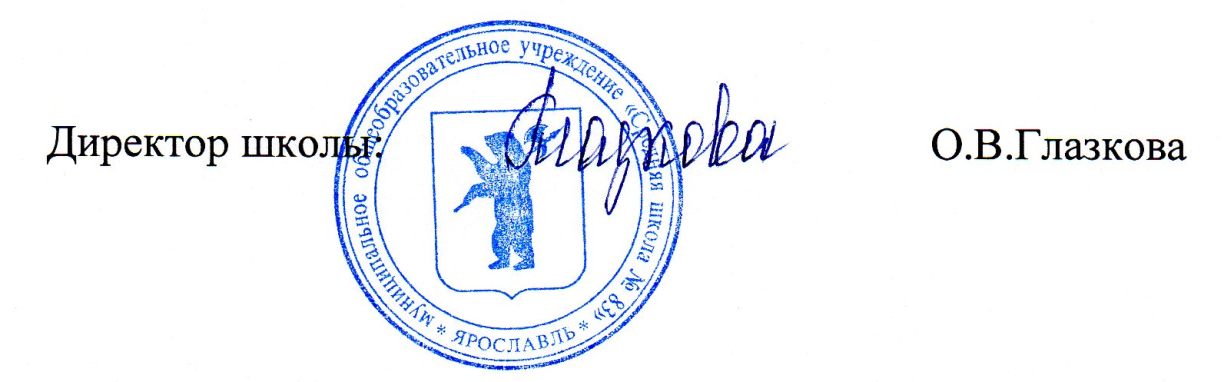 Ознакомлены: 	  _____________                                                        «___»__________2023 г.                   (подпись) 	            (расшифровка подписи)   _____________                                                        «___»__________2023 г.                   (подпись) 	            (расшифровка подписи)   _____________                                                        «___»__________2023 г.                   (подпись) 	            (расшифровка подписи)   _____________                                                        «___»__________2023 г.                   (подпись) 	            (расшифровка подписи)   _____________                                                        «___»__________2023 г.                   (подпись) 	            (расшифровка подписи)  _____________                                                        «___»__________2023г.                   (подпись) 	            (расшифровка подписи)ПРИЛОЖЕНИЕ 1УТВЕРЖДАЮ Директор   Глазкова О.В.Списочный состав сотрудников, исполняющих обязанности воспитателей на период работы летнего лагеряПРИЛОЖЕНИЕ 2УТВЕРЖДАЮДиректор   Глазкова О.В.Р Е Ж И М      Д Н Я08.30 – 08.45            Встреча детей.08.45 – 09.00            Весёлая зарядка         09.00 – 09.10            В гостях у Айболита. 09.10 – 09.20            С добрым утром, новый день! (утренняя линейка)09.20 – 09.50            Завтрак. Сытно, питательно, просто замечательно. 09.50 – 13.00            Кладовая интересных дел.13.00 – 13.30            Обед.13.30 – 14.30           Отдыхаем, не скучаем, занимаемся, играем.14.30 -                      Уход домойПРИЛОЖЕНИЕ 3УТВЕРЖДАЮДиректор   Глазкова О.В.График работы сотрудников лагеряиюнь 2023ПРИЛОЖЕНИЕ 4УТВЕРЖДАЮ                                                                                              Директор    Глазкова О.В.План работыЛетнего лагеря с дневным пребываниемНа базе «Средняя школа № 83»01.06.2023 - 27.06.2023 г.ПРИЛОЖЕНИЕ 5УТВЕРЖДАЮДиректор   Глазкова О.В.Помещения школыВыделить  для летнего школьного лагеря с дневной формой пребывания кабинеты № 2,3,4,5 (1 этаж), 6,8,9,10 (2 этаж) здания №2, спортивный и актовый зал здания №2. Александрова Татьяна НиколаевнаАникеева Нина ИвановнаБаранова Дарья ВалерьевнаБаталова Екатерина ЕвгеньевнаБеспалова Елизавета АлексеевнаБобылева Елена ВладимировнаВекшина Надежда ГеоргиевнаВласова Полина ВладимировнаВовк Ольга ИвановнаВоложанинова Людмила ВалентиновнаВоронцова Ксения АлександровнаГолубева Елена АлександровнаГрехова Марина ВладимировнаГусева Татьяна ЛеонидовнаДиева Екатерина ДмитриевнаДробот Ольга ЮрьевнаЕлизарова Ирина ВладимировнаЕмелина Наталья ВитальевнаЕмельянова Мария ВладимировнаЗайцева Ольга ВалерьевнаИгнатова Анастасия МихайловнаИльина Анастасия НиколаевнаКаинбеков Арсен ДжамалдиновичКовальчук Елена АлексеевнаКомшин Максим ВладимировичКононова Ирина МихайловнаКорелова Ольга ГермановнаКрючкова Ирина ЮрьевнаКузнецова Мария ДмитриевнаЛаврова Светлана АнатольевнаЛарионова Светлана НиколаевнаЛатыпова Светлана ВалерьевнаЛищук Светлана ВалентиновнаЛосева Наталья Владимировна35.Лужков Дмитрий Александрович36.Маленева Лариса Юрьевна37.Марасаева Татьяна Анатольевна38.Матвеева Ольга Анатольевна39.Матюшкова Раиса Александровна40Молотков Алексей Владимирович41.Морозова Варвара Викторовна42.Осипова Юлия Михайловна43.Пансофьева Инна Геннадьевна44Перевалова Оксана Григорьевна45.Переседова Ирина Андреевна46.Петрова Татьяна Геннадьевна47.Писарченко Татьяна Викторовна48.Плахова Надежда Валентиновна49.Потёмкина Александра Геннадьевна50.Романов Алексей Сергеевич51.Романова Татьяна Евгеньевна52.Сакова Алена Александровна53.Саровских Ирина Валентиновна54.Секарева Динара Интигам кизы55.Сеткова Юлия Валерьевна56.Соколова Наталья Николаевна57.Фунтова Наталия Юрьевна58.Шарова Ольга Владимировна59.Шубина Галина Александровна60.Шунникова Анастасия Алексеевна61Яковлева Екатерина Михайловна62Яковлева Марина Марковна 1 июня1.Корелова О.Г.1.Крючкова И.Ю.2.Морозова В.В.2.Рогулина Т.А.3.Сеткова Ю.В.3.Шарова О.В.4.Баталова Е.Е.4.Яковлева Е.М.5.Емелина Н.В.5.Вовк О.И.6. Баранова Д.В.6. СоколоваН.Н.2 июня1.Сарофских И.В.1.Фунтова Н.Ю.2.Маленева Л.Ю.2. Рогулина Т.А.3.Романова Т.Е.3.Александрова Т.Н.4.Марасаева Т.А.4.Яковлева М.М.5.Перевалова О.Г.5.Матюшкова Р.А.6.Шунникова А.А.6.Потемкина А.Г.5 июня1.Корелова О.Г.1.Крючкова И.Ю.2. Маленева Л.Ю.2. Рогулина Т.А.3. Сеткова Ю.В.3. Шарова О.В.4. Марасаева Т.А.4. Яковлева М.М.5.Аникеева Н.И.5.Воложанинова Л.В6.Ларионова С.Н.6.Латыпова С.В.6 июня1.Сарофских И.В.1.Фунтова Н.Ю.2. Рогулина Т.А.2. Маленева Л.Ю.3. Романова Т.Е.3.Пансофьева И.Г.4.Бобылева Е.В.4.Лосева Н.В.5. Перевалова О.Г.5. Матюшкова Р.А.6. Латыпова С.В.6.Матвеева О.А.7 июня1.Корелова О.Г.1.Крючкова И.Ю.2.Лищук С.В.2. Морозова В.В.3.Сакова А.А.3.Грехова М.В.4. Бобылева Е.В.4. Лосева Н.В.5.Секарева Д.И.5.Власова П.В.6. Кузнецова М.Д.6. Воронцова К.А.8 июня1.Корелова О.Г.1.Крючкова И.Ю.2. Лищук С.В.2.Морозова В.В.3. Сеткова Ю.В.3. Шарова О.В.4. Бобылева Е.В.4. Лосева Н.В.5. Секарева Д.И.5. Власова П.В.6. Кузнецова М.Д.6. Воронцова К.А.9 июня1.Сарофских И.В.1. Фунтова Н.Ю.2. Рогулина Т.А.2. Маленева Л.Ю.3. Романова Т.Е.3. Пансофьева И.Г.4.Переседова И.А.4.Диева Е.Д.5. Перевалова О.Г.5. Матюшкова Р.А.6. Ларионова С.Н.6. Латыпова С.В.13 июня1.Корелова О.Г.1.Крючкова И.Ю.2. Лищук С.В.2. Морозова В.В.3. Романова Т.Е.3. Пансофьева И.Г.4. Бобылева Е.В.4. Лосева Н.В.5. Секарева Д.И.5.Писарченко Т.В.6.Кузнецова М.Д.6. Воронцова К.А.14 июня1.Королева Р.Л.1.Зайцева О.В.2.Беспалова Е.А.2.Петрова Т.Г.3. Романова Т.Е.3. Пансофьева И.Г.4. Бобылева Е.В.4. Лосева Н.В.5.Шубина Г.А.5. Писарченко Т.В.6. Ларионова С.Н.6. Латыпова С.В.15 июня1. Королева Р.Л.1. Зайцева О.В.2. Беспалова Е.А.2. Петрова Т.Г.3. Сеткова Ю.В.3. Шарова О.В.4.Осипова Ю.М.4. Игнатова А.М5. Аникеева Н.И.5.Воложанинова Л.В6. Ларионова С.Н.6. Латыпова С.В.16 июня1.Голубева Е.А.1. Зайцева О.В.2.Емельянова М.В.2.Ковальчук Е.А.3. Сеткова Ю.В.3. Шарова О.В.4. Осипова Ю.М.4.Гусева Т.Л.5. Емелина Н.В.5. Секарева Д.И.6. Баранова Д.В.6. СоколоваН.Н.19 июня1. Зайцева О.В.1. Голубева Е.А.2. Лищук С.В.2. Морозова В.В.3. Сакова А.А.3. Грехова М.В.4. Марасаева Т.А.4. Яковлева М.М.5. Аникеева Н.И.5. Воложанинова Л.В6. Баранова Д.В.6. СоколоваН.Н.20 июня1. Голубева Е.А.1. Зайцева О.В.2. Емельянова М.В.2. Ковальчук Е.А.3. Сакова А.А.3. Грехова М.В.4. Баталова Е.Е.4. Яковлева Е.М.5. Писарченко Т.В.5. Шубина Г.А.6. Кузнецова М.Д.6. Воронцова К.А.21 июня1.Кононова И.М.1. Александрова Т.Н2. Беспалова Е.А.2. Петрова Т.Г.3. Векшина Н.Г.3. Дробот О.Ю.4. Марасаева Т.А.4. Яковлева М.М.5. Перевалова О.Г.5. Матюшкова Р.А.6. Баранова Д.В.6. СоколоваН.Н.22 июня1. Кононова И.М.1. Александрова Т.Н2. Беспалова Е.А.2. Петрова Т.Г.3.Векшина Н.Г.3. Дробот О.Ю.4. Баталова Е.Е.4. Яковлева Е.М.5. Елизарова И.В.5. Гусева Т.Л.6. Матвеева О.А.6. Ильина А.Н.23 июня1. Кононова И.М.1. Александрова Т.Н2. Емельянова М.В.2. Ковальчук Е.А.3. Осипова Ю.М.3. Игнатова А.М4. Переседова И.А.4. Диева Е.Д.5. Емелина Н.В.5. Секарева Д.И.6. Кузнецова М.Д.6. Воронцова К.А.26 июня1.Голубева Е.А.1. Власова П.В.2. Шунникова А.А.2. Елизарова И.В.3. Осипова Ю.М.3.Игнатова А.М.4. Переседова И.А.4. Диева Е.Д.5. Емелина Н.В.5. Вовк О.И.6. Матвеева О.А.6. Ильина А.Н.27 июня1. Голубева Е.А.1. Власова П.В.2. Шунникова А.А.2. Диева Е.Д.3. Векшина Н.Г.3.Дробот О.Ю.4. Гусева Т.Л.4. Александрова Т.Н5. Вовк О.И.5. Ковальчук Е.А.6. Матвеева О.А.6.Ильина А.Н.ДатаСодержание работы1июня Открытие лагерной смены «Радуга»«В гостях у Айболита» - «Мой рост, мой вес»Игра  «Давайте познакомимся». Представление отрядов (название, девиз)Выбор   органов соуправления, обсуждение и выработка законов жизни в лагере «Радуга». Визитная карточка отрядов (Эмблема отряда, рисунок на ватмане)Конкурс рисунков на асфальте «Пусть всегда  будет солнце»Танцевально-игровая программа «Дискотека века!» Операция  «Уют».Инструктаж по технике безопасности и правилам дорожного движения. Тренировочная эвакуация.2июня1. «Утренняя гимнастика» - «В здоровом теле – здоровый дух»2. «В гостях у Айболита» - беседа «Правила сохранения здоровья, которые должны соблюдать все».3.  Поход в кино.  4. Инструктаж по технике безопасности. 5. Операция «Уют»5июня1. «Утренняя гимнастика» - «В здоровом теле – здоровый дух»2. «В гостях у Айболита». «Осторожно, клещи!», беседа.3. Игровая-развлекательная программа «Пиратская вечеринка»4. Мастер класс 5. Кружковая работа.6. Операция  «Уют».6 июня1. «Утренняя гимнастика» - «В здоровом теле – здоровый дух».2. «В гостях у Айболита» - беседа «Правила сохранения здоровья, которые     должны соблюдать все».3. Планетарий «Звёздная Вселенная»4. Конкурс рисунков « Путешествие к звёздам»«Солнце, воздух и вода-наши лучшие друзья»5. Операция  «Уют».7 июня1. «Утренняя гимнастика» - «В здоровом теле – здоровый дух».                                              2. «В гостях у Айболита» - «Санитарные правила»
3 Эстрадно-цирковая программа «Путешествие к звёздам»4. Активные игры на свежем воздухе5. Операция  «Уют».8 июня1. «Утренняя гимнастика» - «В здоровом теле – здоровый дух».2. «В гостях у Айболита»   «Вода- друг или враг?»3. Выход в бассейн4. Беседа-инструктаж «Правила поведения на водоемах». 5. Операция  «Уют».6. Инструктаж по технике безопасности и правилам дорожного движения.9 июня1. «Утренняя гимнастика» - «В здоровом теле – здоровый дух»2. В гостях у дяди Степы, беседа «Если ты потерялся во время прогулки».3. Развлекательная программа « О, фокусы»4. Библиотека 5.. Беседа «Моя Родина и ее символы» в преддверии Дня народного единства6. Викторина «Символы моей Родины»7. Инструктаж по технике безопасности и правилам дорожного движения.       8. Операция  «Уют».                              13 июня1. «Утренняя гимнастика» - «В здоровом теле – здоровый дух2. «В гостях у Айболита»- беседа «Личная гигиена для каждого».3. Музыкальный спектакль   ДК «Энергетик»»»»»»»»»»»22  4 Мастер класс « Фантазия из фетра»5. Операция  «Уют».14 июня1. «Утренняя гимнастика» - «В здоровом теле – здоровый дух»2. «В гостях у Айболита» - беседа «Для чего нужно употреблять в пищу овощи и фрукты». Игра «Съедобное – несъедобное»3. Выход в бассейн4. Спортивный час 5. Операция  «Уют».15 июня1. «Утренняя гимнастика» - «В здоровом теле – здоровый дух»2. «В гостях у Айболита» - беседа «Здоровье и движение» 3. «Правила дорожные, всем ребятам знать положено», викторина по правилам дорожного движения (по отрядам)4.Планетарий «Идеальная планета» 1 класс «Луна, луна….» 2,3,4 класс   5. Операция  «Уют».16 июня1. «Утренняя гимнастика» - «В здоровом теле – здоровый дух»2. «В гостях у Айболита» - беседа  « Вода – источник жизни, безопасное поведение на воде».3. Выход в кино.4. Работа кружков 5. Операция  «Уют».19 июня1. «Утренняя гимнастика» - «В здоровом теле – здоровый дух».2. «В гостях у Айболита» - беседа «Соблюдение чистоты в отрядных комнатах».3. Игровая программа «Зажигай-ка» Ансамбль «Балагуша»4. Мастер-класс 5 Операция  «Уют».20 июня1. «Утренняя гимнастика» - «В здоровом теле – здоровый дух»2. «В гостях у Айболита»- беседа «Здоровье и животные».3. Бумажная дискотека4. Конкурс рисунков « Моя планета»5. Инструктаж по технике безопасности и правилам дорожного движения. 6. Операция  «Уют».21 июня1. «Утренняя гимнастика» - «В здоровом теле – здоровый дух»2. «В гостях у Айболита» - беседа «Как нужно правильно вести себя за столом».3. Мастер-класс «Изготовление мороженого»4.5.  Операция «Уют».22июня1. «Утренняя гимнастика» - «В здоровом теле – здоровый дух»2. «В гостях у Айболита» - МК Перевязки3. Выступление-концерт «Песни военных лет» Филармония4. Игра «Зарница» 5. Инструктаж по технике безопасности и правилам дорожного движения.6. Операция «Уют»23 июня1. «Утренняя гимнастика» - «В здоровом теле – здоровый дух»2. . «В гостях у Айболита»-«Правильное питание»3. Экскурсия «Медвежьи тропы» 1-2 классы                        « Три площади» 3-4 классы4. Инструктаж по технике безопасности и правилам дорожного движения.6. Операция «Уют».26 июня 1. «Утренняя гимнастика» - «В здоровом теле – здоровый дух»2. «В гостях у Айболита» - «Здоровье и животные».
3. Космик « Мы на космическом корабле» Дегустация космического питания.4. Конкурс рисунков «Моя планета»5. Операция «Уют»27 июня 1. «Утренняя гимнастика» - «В здоровом теле – здоровый дух»2. «В гостях у Айболита» 3. Закрытие лагерной смены4. Поролоновое шоу5. Школьная газета «Мой лагерь»6. Прощание с лагерем! Операция «Уют»